 Subsets of the complex plane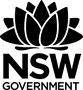 Modelled solutionsDetermine the Cartesian equation, describe and sketch the graph defined by:Finding the Cartesian equation:Geometric interpretation: is the set of points 3 units from the origin. A circle with centre  and radius of .Algebraic interpretation:Let  (definition of the modulus)The equation represents a circle with centre  and radius  or the set of all points which are  units from the origin.Sketch the graph: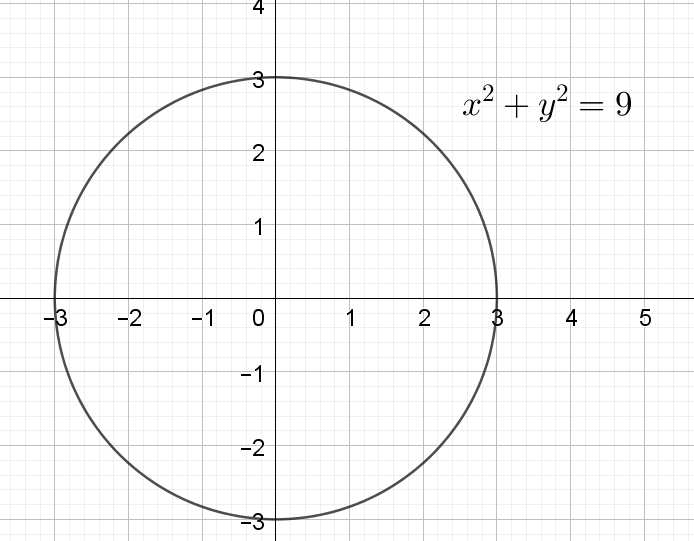 Finding the Cartesian equation:Geometric interpretation:This is of the formwhere This is the set of points less than or equal to 4 units from the point  or the set of all points on or inside the circle with centre  and radius of .Algebraic interpretation:Let  (definition of the modulus)This is the set of points on or inside the circle with centre  and radius of  or the set of all points less than or equal to 4 units from the point Sketch the graph: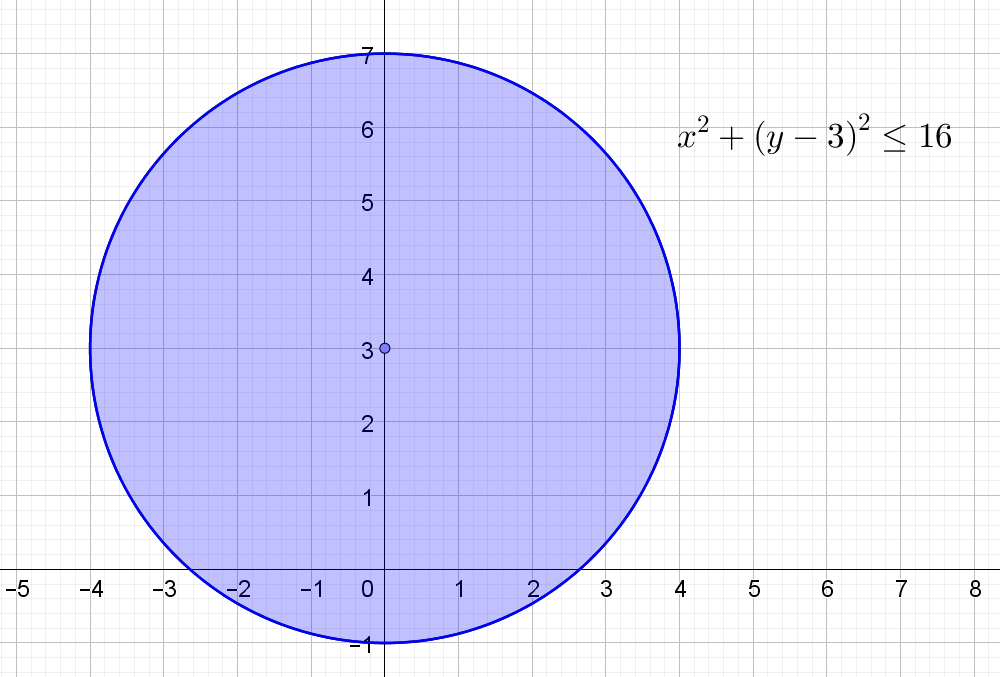 Finding the Cartesian equation:Geometric interpretation:This is of the formwhere This is the set of points 5 units from the point  or a circle with centre  and radius of 5.Algebraic interpretation:Let  (definition of the modulus)This is the set of points on the circle with centre  and radius of 5 or the set of all points 5 units from the point Sketch the graph: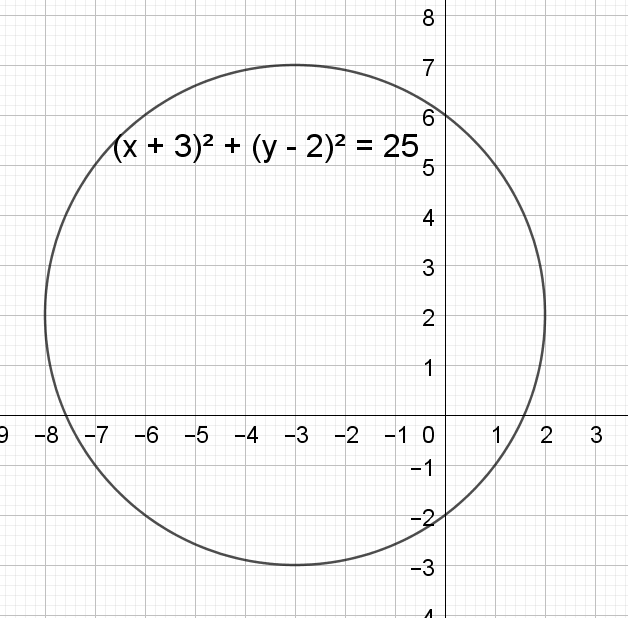 Geometric interpretation:  is the set of all points which have an argument between  and  inclusiveAlgebraic interpretation:Let , where (Change the sign as  is negative as  is in the 2nd quadrant)This will represent the region which satisfies two conditions or the overlap in two regions. Region 1:  Area above and including the line .Region 2:  Area above and including the line .Sketch the graph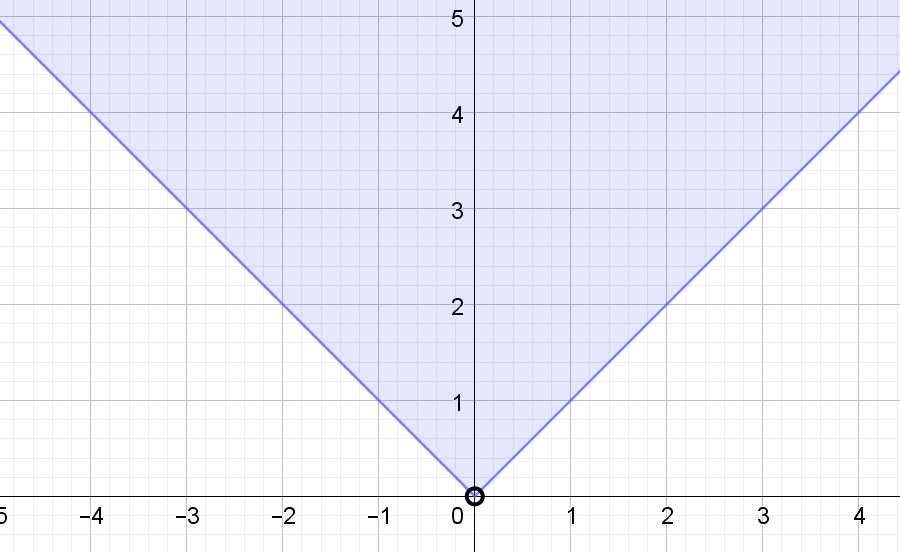 Algebraic interpretation:Let  and This is the region where  , or the area below the line Sketch the graph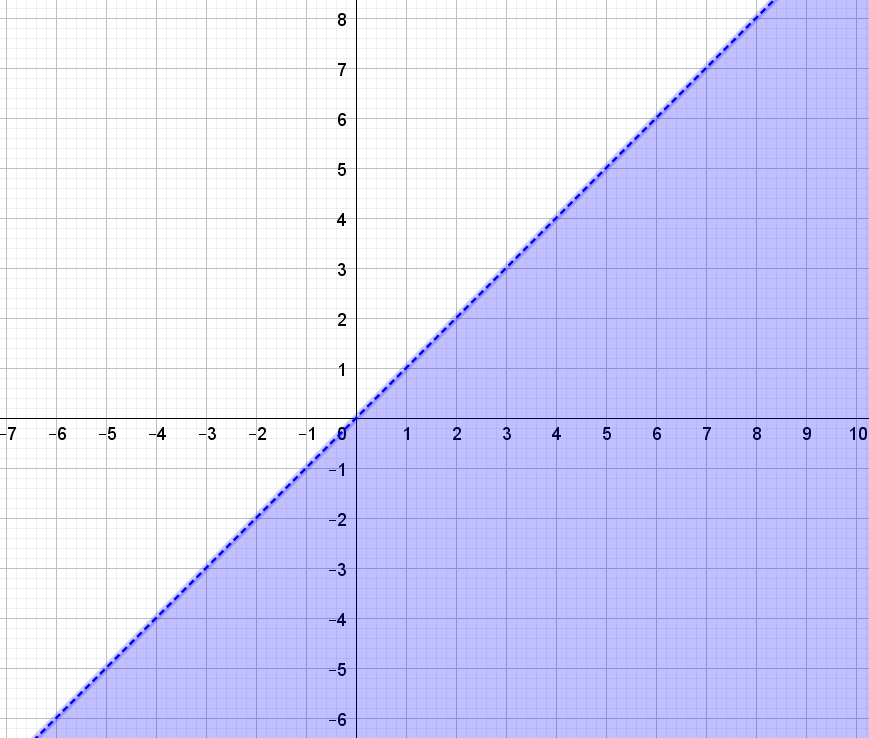 Finding the Cartesian equation:Geometric interpretation:Set of points which are twice as far from  as they are from Algebraic interpretation:Let  (definition of the modulus) (squaring both sides)The equation represents a circle with centre  and radius  or the set of points which are  units from the origin. Sketch the graph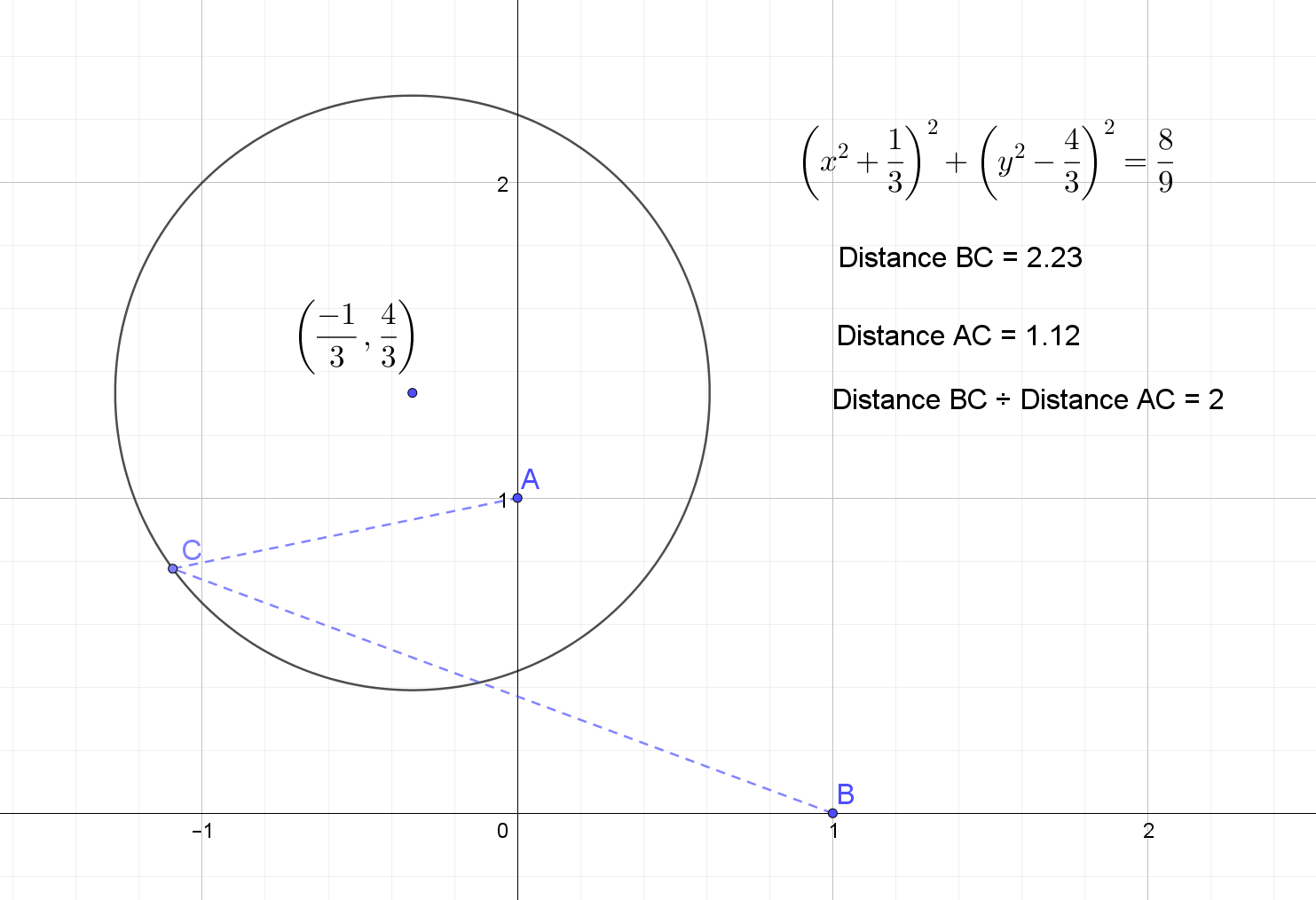 Geogerba applet demonstrating the solution where C is a moveable point and represents the solution.Finding the Cartesian equation:Algebraic interpretation:Let  and OrThis is a linear relationship with-intercept of  and -intercept of .Gradient  and -intercept of .Sketch the graph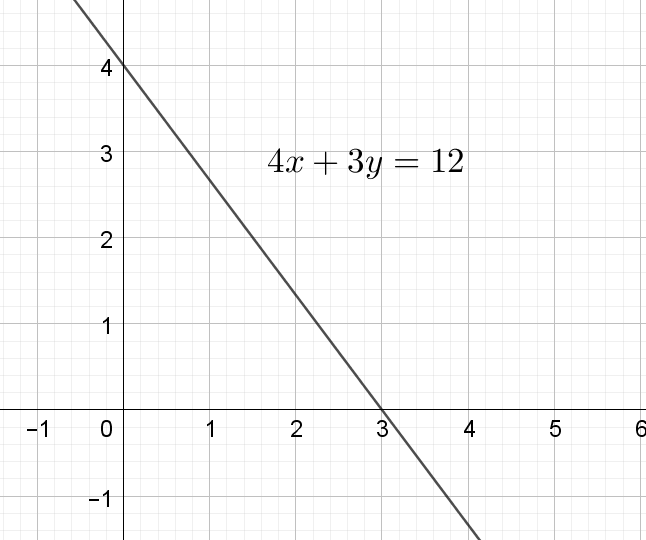 ArgGeometric interpretation:ArgThis is of the formwhere Argis the set of all points which lie of the vector from (3, -2) at an angle of  from the horizontal.Sketch the graph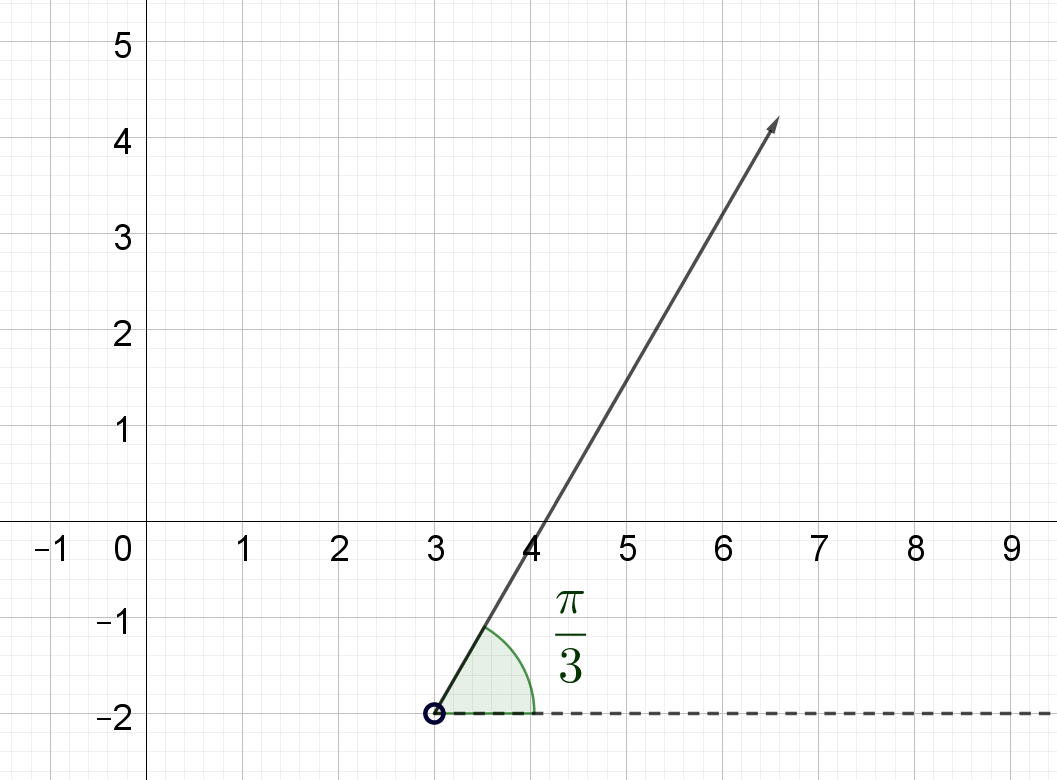 |Finding the Cartesian equation:Geometric interpretation:Set of points whose distance from  and distance from  sums to 3.Algebraic interpretation:Let  (definition of the modulus)(squaring both sides) (squaring both sides)(divide both sides by Ellipse with centre  with minor axis of  and major axis of Sketch the graph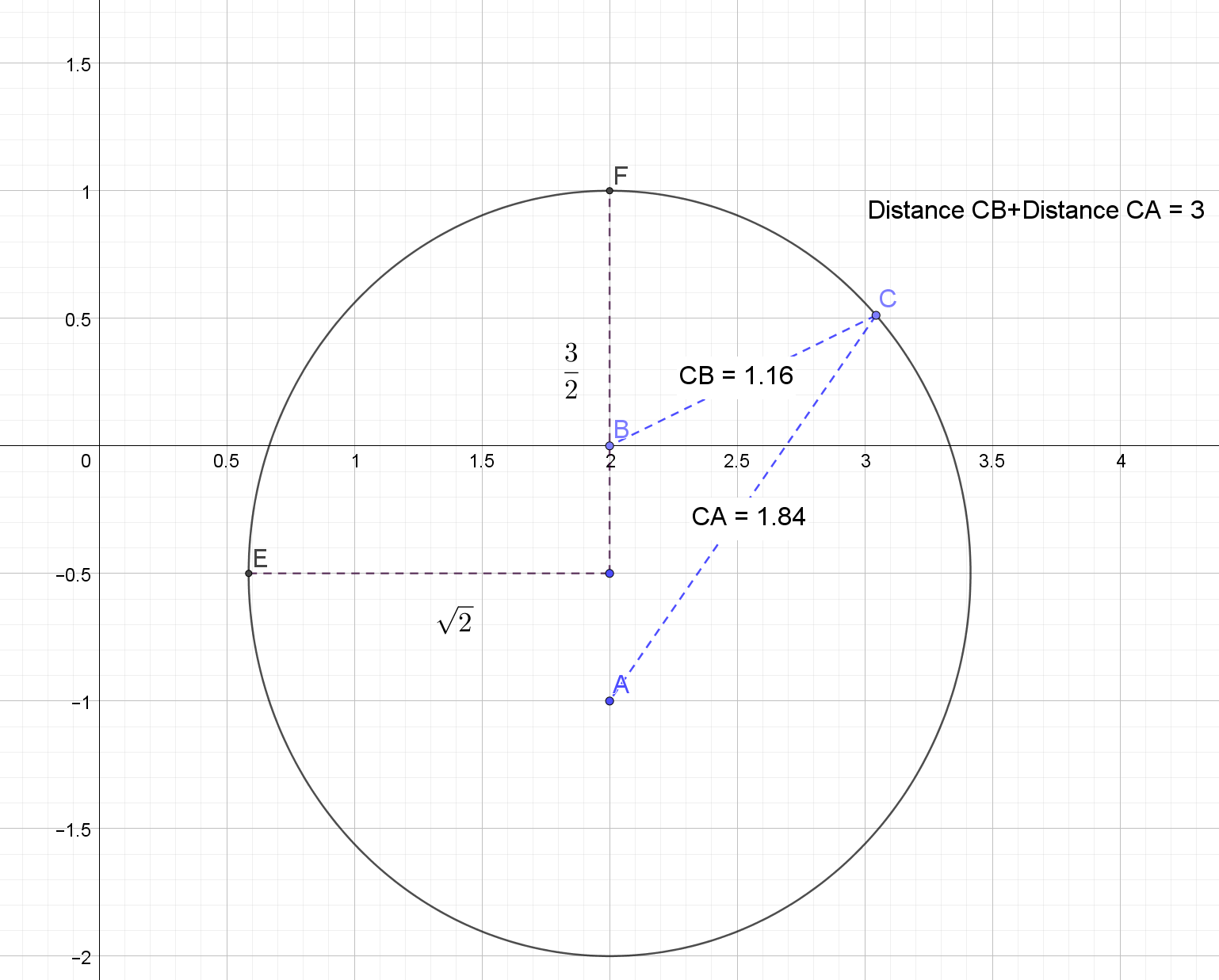 Geogerba applet demonstrating the solution where C is a moveable point and represents the solution.